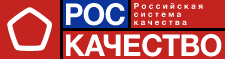 бриф на комплексный SEO-аудит портала rskrf.ru- Оценить полноту и достаточность проводимых SEO-работ на портале rskrf.ru в соответствии с целью портала – дать конкретные рекомендации- Выявить слабые места и точки роста – составить таблицу оценки- Оценить потенциал сайта с точки зрения будущего эффективного SEO-продвижения - обоснование- Обозначить рекомендуемые инструменты для роста посещаемости и порядок их использования для достижения цели- В случае заинтересованности – предоставить детальное коммерческое предложение по достижению обозначенных в результатах аудитаЗадачи комплексного SEO-аудитаАнализ позиций сайта в поисковой выдаче Оценка качества существующего семантического ядра (СЯ)Оценка подхода к его формированию с точки зрения существующего контентного наполнения портала.Выявление потенциала расширения СЯ.Оценка позиций сайта по тем или иным ключевым запросам,Оценка достаточности работ продвижения по запросам.Оценка эффективности продвижения сайта в соответствии с существующими алгоритмами поисковых систем.Анализ посещаемости и факторов, влияющих на трафикКорректность технической оптимизации. Оценка качества индексирования сайта, а также количества проиндексированных страниц. Оценка времени загрузки, оптимизация картинок и видео, выявление слабых мест загрузки (ПК и мобильная версии). Аудит юзабилити сайта, его эргономики, архитектуры, удобства навигации, внутренней перелинковки. Аудит контента Корректность оптимизации заголовком страниц title, мета-тегов. Анализ текстов с точки зрения вхождения ключевиков, «водянистости» и других SEO-критериев. Анализ использования внутритекстовых заголовков H1, H2. Анализ корректности имен графических файлов, картинок. Результат аудитаСформированный отчет с выводами, разбором слабых мест и ошибок.Набор рекомендаций по коррекции SEO-работОсновные тезисы по наиболее успешной стратегии продвижения и вывода портала на лидирующие позиции в поиске по всем релевантным потребительским запросам, а также экстенсивному росту трафика.